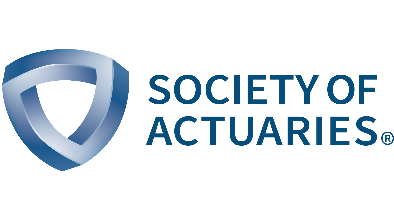 Presenter ReviewThank you for agreeing to provide constructive feedback on the presentation you attended. Your opinions will help the presenter improve presentations at future meetings. If you include your name and e-mail, the presenter can ask any additional questions he/she might have. Presenter’s name:  Reviewer’s name:  Reviewer’s E-mail address:  Was the content covered as stated in the session description and delivered effectively by the presenter? Please elaborate. Did the slides properly support the content presented? Were they easy to see and understand? Did the presenter effectively contribute to meeting the learning objectives? Can you provide specific examples of how this was achieved, or make other comments?Please add any specific suggestions that will help the presenter improve the presentation and his/her presentation skills (e.g. Preparedness, clarity, relevance of presentation materials/handouts, etc.) What will you do to enhance your speaking experiences in the future?  Take advantage of professional development opportunities provided by various providers and in various formats. For additional presenting and moderating tips and guidance, visit the SOA PD Volunteer Resource Center.  And, revisit your above review when planning your next meeting session!